INDICAÇÃO Nº 3387/2017Sugere ao Poder Executivo Municipal que proceda a roçagem e limpeza em área publica localizada na Rua Arthur Bernardes no Jd. Itamaraty. Excelentíssimo Senhor Prefeito Municipal, Nos termos do Art. 108 do Regimento Interno desta Casa de Leis, dirijo-me a Vossa Excelência para sugerir ao setor competente que proceda a roçagem e limpeza em área publica localizada na Rua Arthur Bernardes no Jd. Itamaraty.Justificativa:Fomos procurados por munícipes, solicitando essa providencia, pois da forma que se encontra, está favorecendo o aparecimento de animais peçonhentos, causando transtornos e, insegurança.Plenário “Dr. Tancredo Neves”, em 24 de Março de 2017.José Luís Fornasari                                                  “Joi Fornasari”Solidariedade                                                    - Vereador -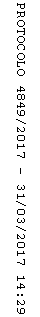 